I. MỤC ĐÍCH, YÊU CẦU1. Kiến thức: -  Kiểm tra việc tiếp thu và vận dụng các kiến thức của học sinh về các kiến thức trong chương : thống kê, biểu thức đại số, tam giác, quan hệ giữa các yếu tố trong tam giác, các đường đồng quy của tam giác.2. Phát triển năng lực: 3. Phẩm chất:  - Giúp HS rèn luyện bản thân, phát triển các phẩm chất chăm chỉ, trung thực, trách nhiệm…II. MA TRẬN ĐẶC TẢ ( đính kèm trang sau).III. NỘI DUNG ĐỀ KIỂM TRA ( đính kèm trang sau).IV. ĐÁP ÁN VÀ BIỂU ĐIỂM ( đính kèm trang sau).Bài 1 (2 điểm). Kết quả hội thi “Giải Toán nhanh bằng máy tính cầm tay” của học sinh một Trường THCS được ghi lại trong bảng tần số sau:a) Dấu hiệu điều tra là gì? Tìm mốt của dấu hiệu?b) Tính điểm trung bình của học sinh tham gia hội thi? (làm tròn đến chữ số thập phân thứ nhất)Bài 2 (1,5 điểm). Cho đơn thức a) Xác định hệ số, phần biến, bậc của đơn thức M      b) Tính giá trị của đơn thức M tại x = -1 ; y = 2Bài 3 (2,5 điểm). 1) Cho hai đa thức  A(x) = x + 1 – 7x2 + 2x3        ;            B(x) = 2x3 – 3x – 7x2 – 7a) Sắp xếp hai đa thức trên theo lũy thừa giảm dần của biếnb) Tính P(x) = A(x) + B(x) và Q(x) = A(x) – B(x)2) Tìm nghiệm của đa thức C(x) = (2x – 1)(x2 + 3)Bài 4 (3,5 điểm). Cho ABC cân tại A ( < 900). Vẽ a) Chứng minh: AHB = AHCb) Cho AB = 5cm, BC = 6cm. Tính độ dài AHc) Đường thẳng qua H song song với AB cắt AC tại D.  Gọi G là giao điểm của AH và BD. Chứng minh: G là trọng tâm ABC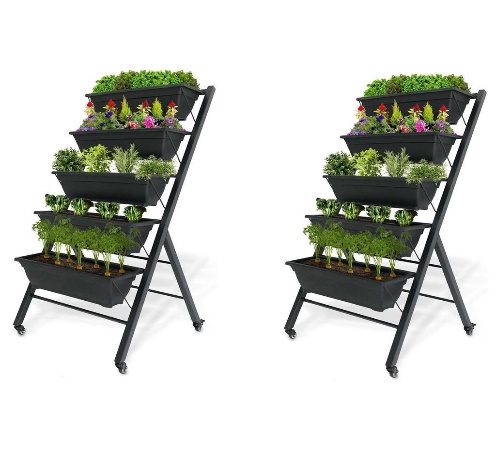  Bài 5 (0,5 điểm). Hiện nay người ta thường trồng rau sạch trên các khay thông minh được gắn trên kệ bằng sắt, vừa tiết kiệm diện diện tích trồng rau, vừa tạo không gian thoáng mát, vừa cung cấp thêm rau sạch cho gia đình. Bạn Nam định làm kệ để trồng rau như trên. Chiều cao của kệ (AB) là 120cm, chiều dài thành ngang (AC) là 90cm (như hình bên) 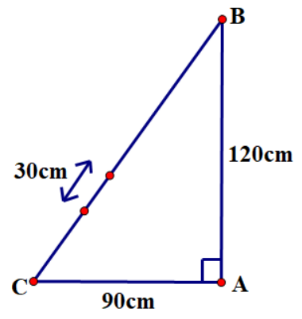 a) Tính chiều dài thành nghiêng (BC) b) Nam dự định đặt các khay trên thành nghiêng cách nhau một khoảng 30cm. Vậy theo kết quả ở câu a, trên thành nghiêng (BC) có bao nhiêu vị trí để đặt khay trồng rau? --------------------Hết-------------------HƯỚNG DẪN CHẤM VÀ BIỂU ĐIỂM ĐỀ KIỂM TRA KÌ II MÔN TOÁN 7Mã đề: T7-HKII-101Bài 1 (2 điểm). Thời gian cần thiết để đi xe đạp từ nhà đến trường của bạn Minh thực hiện trong 15 ngày được ghi lại ở bảng sau (thời gian tính theo phút):a) Dấu hiệu ở đây là gì? Tìm mốt của dấu hiệu?b) Tính thời gian trung bình bạn Minh đi từ nhà đến trường (Làm tròn kết quả đến hàng đơn vị)Bài 2 (1,5 điểm). Cho đơn thức P = -3x3y5a) Xác định hệ số, phần biến, bậc của đơn thức P   b) Tính giá trị của đơn thức P tại x = 1 ; y = -2Bài 3 (2,5 điểm)1) Cho hai đa thức M(x) = 7x – 4x2 – 2 + 5x3   ;       N(x) = 3x3 + 2 – x – 2x2a) Hãy sắp xếp hai đa thức trên theo lũy thừa giảm dần của biếnb) Tính A(x) = M(x) + N(x) và B(x) = M(x) – N(x)2) Tìm nghiệm của đa thức G(x) = (x2 + 2)(3x – 1)Bài 4 (3,5 điểm). Cho MNP cân tại M ( < 900). Vẽ a) Chứng minh: MNI = MPIb) Cho MN = 10cm, NP = 12cm. Tính độ dài MIc) Đường thẳng qua I song song với MP cắt MN tại H.  Gọi G là giao điểm của MI và PH. Chứng minh: G là trọng tâm MNPBài 5 (0,5 điểm). Hiện nay người ta thường trồng rau sạch trên các khay thông minh được gắn trên kệ bằng sắt, vừa tiết kiệm diện diện tích trồng rau, vừa tạo không gian thoáng mát, vừa cung cấp thêm rau sạch cho gia đình. Bạn Nam định làm kệ để trồng rau như trên. Chiều cao của kệ (AB) là 120cm, chiều dài thành ngang (AC) là 90cm (như hình bên) a) Tính chiều dài thành nghiêng (BC) b) Nam dự định đặt các khay trên thành nghiêng cách nhau một khoảng 30cm. Vậy theo kết quả ở câu a, trên thành nghiêng (BC) có bao nhiêu vị trí để đặt khay trồng rau? --------------------Hết-------------------HƯỚNG DẪN CHẤM VÀ BIỂU ĐIỂM ĐỀ KIỂM TRA KÌ II MÔN TOÁN 7Mã đề: T7-HKII-102PHÒNG GD&ĐT QUẬN LONG BIÊNTRƯỜNG THCS THANH AMNăm học 2021 – 2022ĐỀ KIỂM TRA HỌC KÌ II  MÔN: TOÁN 7 Thời gian làm bài: 90 phút.Ngày thi 13 tháng 05 năm 2022Năng lực chungNăng lực chuyên biệtNăng lực giải quyết vấn đềNăng lực tự họcNăng lực tư duy toán họcNăng lực mô hình hóa toán học         Cấp độChủ đềNhận biếtThông hiểuVận dụngVận dụng caoCộng         Cấp độChủ đềThông hiểuVận dụngVận dụng cao         Cấp độChủ đềThông hiểuVận dụngVận dụng caoChủ đề 1:Thống kêNhận biết được dấu hiệu, mốt của dấu hiệuTính được giá trị trung bìnhSố câu hỏiSố điểm21,510,532Chủ đề 2:Biểu thức đại sốXác định được hệ số, phần biến, bậc của đơn thức, sắp xếp được đa thứcTính giá trị của đơn thức, thực hiện được các phép tính cộng, trừ đa thức 1 biến, Tìm được nghiệm của đa thứcSố câu hỏiSố điểm2221,510,554Chủ đề 3:Tam giácQuan hệ giữa các yếu tố trong tam giác, các đường đồng quy trong tam giácNhận biết được các khái niệm hình học, biết vẽ hình và ghi giả thiết kết luậnChứng minh được hai tam giác bằng nhauVận dụng tính chất tam giác bằng nhau, định lí Pytago để tính độ dài cạnhChứng minh trọng tâmSố câu hỏiSố điểm10,51121,51154,5Tổng số câuTổng số điểmTỉ lệ %5440%4330%3220%1110%1310100%PHÒNG GD & ĐT QUẬN LONG BIÊNTRƯỜNG THCS THANH AMNăm học 2021 – 2022Mã đề: T7-HKII-101ĐỀ KIỂM TRA HỌC KÌ IIMÔN TOÁN 7 Thời gian: 90 phútNgày kiểm tra: 13/05/2022Điểm (x)151617181920Tần số (n)923281721N = 80BÀI ĐÁP ÁNBIỂU ĐIỂMBài 1(2đ)a) Dấu hiệu: Kết quả hội thi “Giải Toán nhanh bằng máy tính cầm tay” của học sinh một Trường THCSMốt: Mo = 170,75đ0,75đBài 1(2đ)b) 0,5đBài 2(1,5đ)Hệ số: -2Phần biến: x4y5Bậc: 90,5đ        0,25đ        0,25đBài 2(1,5đ)b) Thay x = -1, y = 2 vào M ta có: Vậy x = -1; y = 2 thì M = -640,5đBài 3(2,5đ)a) Sắp xếp đa thức theo lũy thừa giảm dần:       A(x) = 2x3 – 7x2 + x + 1                                                                            B(x) = 2x3 – 7x2 – 3x - 71đ Bài 3(2,5đ)b) P(x) = A(x) + B(x)        A(x) = 2x3 – 7x2  +  x + 1        B(x) = 2x3 – 7x2  – 3x – 7        P(x) = 4x3 – 14x2 – 2x – 6   Q(x) = A(x) – B(x)        A(x) = 2x3 – 7x2  +  x + 1        B(x) = 2x3 – 7x2  – 3x – 7        Q(x) =                    4x + 80,5đ0,5đBài 3(2,5đ)c) Tìm nghiệm của C(x)Vậy  là nghiệm của C(x)0,5đBài 4(3,5đ)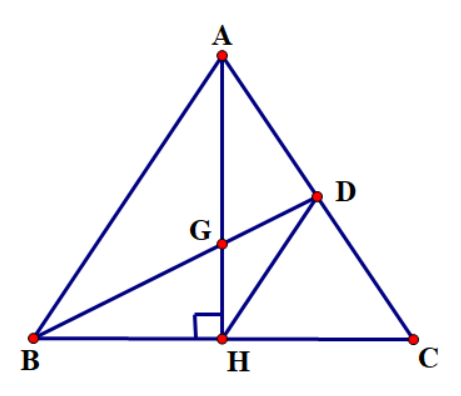 Vẽ hình đến câu a, viết GT-KL0,5đBài 4(3,5đ)a) Chứng minh: AHB = AHCXét AHB và AHC có: = 900 ()AB = AC (ABC cân tại A)AH chung=> AHB = AHC (c.huyền – c.góc vuông)1đ Bài 4(3,5đ)b) Cho AB = 5cm, BC = 6cm. Tính độ dài AHCó AHB = AHC => BH = HC (2 cạnh tương ứng), mà H  BC=> H là trung điểm của BC => Xét AHB vuông tại H ( = 900) có:          AB2 = AH2 + BH2              (ĐL Pytago)  =>      52  = AH2 + 32  =>     AH2 = 16   =>     AH = 4cm0,5đ0,5đBài 4(3,5đ)c) Đường thẳng qua H song song với AB cắt AC tại D.  Gọi G là giao điểm của AH và BD. Chứng minh: G là trọng tâm ABCCó HD // AB =>  (2 góc đồng vị)                      Mà  (ABC cân tại)=>  hay => DHC cân tại D => DH = DC  (1)Có AHB = AHC =>  (2 góc tương ứng)Có DH // AB =>  (2 góc so le trong)=>  hay => DAH cân tại D => DA = DH (tính chất)   (2)Từ (1)(2) => DA = DC, mà D  AC => D là trung điểm của ACXét ABC có: AH là trung tuyến (H là trung điểm BC)                        BD là trung tuyến (D là trung điểm AC)                        AH giao BD tại G=> G là trọng tâm tam giác ABC        0,25đ        0,25đ0,5đBài 5(0,5đ)a) Chiều dài thành nghiêng là:                 BC2 = AB2 + AC2    (ĐL Pytago)                 BC2 = 1202 + 902                 BC  =150 (cm)b) Số vị trí đặt trồng rau trên thành nghiêng là: (150 : 30) + 1 = 6Vậy có 6 vị trí đặt khay trồng rau trên thành nghiêng0,25đ        0,25đ       BGH        DuyệtLê Thị Ngọc Anh   Tổ /nhóm CM          DuyệtNguyễn Thế MạnhNhóm chuyên môn     Ngô Quốc ChiếnPHÒNG GD & ĐT QUẬN LONG BIÊNTRƯỜNG THCS THANH AMNăm học 2021 – 2022Mã đề: T7-HKII-102ĐỀ KIỂM TRA HỌC KÌ IIMÔN TOÁN 7 Thời gian: 90 phútNgày kiểm tra: 13/05/2022Thời gian (x)2526272829Tần số (n)24621N = 15BÀI ĐÁP ÁNBIỂU ĐIỂMBài 1(2đ)a) Dấu hiệu: Thời gian cần thiết để đi xe đạp từ nhà đến trường của bạn Minh thực hiện trong 15 ngàyMốt: Mo = 270,75đ0,75đBài 1(2đ)b) 0,5đBài 2(1,5đ)a) P = -3x3y5Hệ số: -3Phần biến: x3y5Bậc: 8         0,5đ        0,25đ        0,25đBài 2(1,5đ)b) Thay x = 1, y = -2 vào P ta có: Vậy x = 1; y = -2 thì M = 960,5đBài 3(2,5đ)a) Sắp xếp đa thức theo lũy thừa giảm dần:    M(x) = 5x3 – 4x2 + 7x – 2                                                                         N(x) = 3x3 – 2x2 – x + 21đ Bài 3(2,5đ)b) A(x) = M(x) + N(x)        M(x) = 5x3 – 4x2 + 7x – 2        N(x) = 3x3 – 2x2  –   x + 2        A(x) = 8x3 – 6x2  + 6x    B(x) = M(x) – N(x)        M(x) = 5x3 – 4x2 + 7x – 2        N(x) = 3x3 – 2x2  –   x + 2        Q(x) = 2x3 – 2x2 + 8x  - 4                0,5đ0,5đBài 3(2,5đ)c) Tìm nghiệm của G(x)Vậy  là nghiệm của G(x)0,5đ   Bài 4(3,5đ)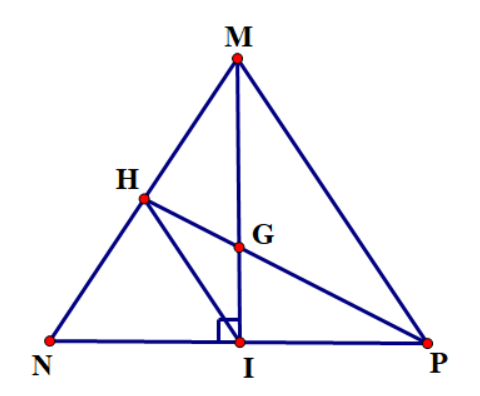 Vẽ hình đến câu a, viết GT-KL0,5đ   Bài 4(3,5đ)a) Chứng minh: MNI = MPIXét MNI và MPI có: = 900 ()MN = MP (MNP cân tại M)MI chung=> MNI = MPI (c.huyền – c.góc vuông)1đ    Bài 4(3,5đ)b) Cho MN = 10cm, NP = 12cm. Tính độ dài MICó MNI = MPI => NI = PI (2 cạnh tương ứng), mà I  NP=> H là trung điểm của NP => Xét MNI vuông tại I ( = 900) có:          MN2 = MI2 + NI2              (ĐL Pytago)  =>     102  = MI2 + 62  =>     MI2 = 64  =>     MI = 8cm0,5đ0,5đ   Bài 4(3,5đ)c) Đường thẳng qua I song song với MP cắt MN tại H.  Gọi G là giao điểm của MI và PH. Chứng minh: G là trọng tâm MNPCó IH // PM =>  (2 góc đồng vị)                      Mà  (ABC cân tại)=>  hay => HNI cân tại H => HN = HI       (1)Có MNI = MPI =>  (2 góc tương ứng)Có IH // PN =>  (2 góc so le trong)=>  hay => HMI cân tại H => HM = HI (tính chất)         (2)Từ (1) (2) => HN = HM, mà H  MN=> H là trung điểm của MNXét MNP có: MI là trung tuyến (I là trung điểm NP)                        PH là trung tuyến (H là trung điểm MN)                        MI giao PH tại G=> G là trọng tâm tam giác MNP        0,25đ        0,25đ0,5đBài 5(0,5đ)a) Chiều dài thành nghiêng là:                 BC2 = AB2 + AC2    (ĐL Pytago)                 BC2 = 1202 + 902                 BC  =150 (cm)b) Số vị trí đặt trồng rau trên thành nghiêng là: (150 : 30) + 1 = 6Vậy có 6 vị trí đặt khay trồng rau trên thành nghiêng0,25đ        0,25đ       BGH        DuyệtLê Thị Ngọc Anh   Tổ /nhóm CM          DuyệtNguyễn Thế MạnhNhóm chuyên môn     Ngô Quốc Chiến